Hello everyone,Welcome back.  I hope you had time to enjoy some of the sunshine during half term.  We have lots of fun things planned this half term.First up, Summer is here, hoorah!!  Monday, 1st June was officially the first day of Summer.  See if you can spot signs of summer around you. Activity 1:Stop, look, listen:  can you spot five signs of summer: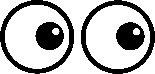 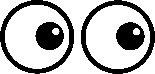            :   What can you see?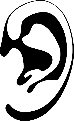            :   What can you hear?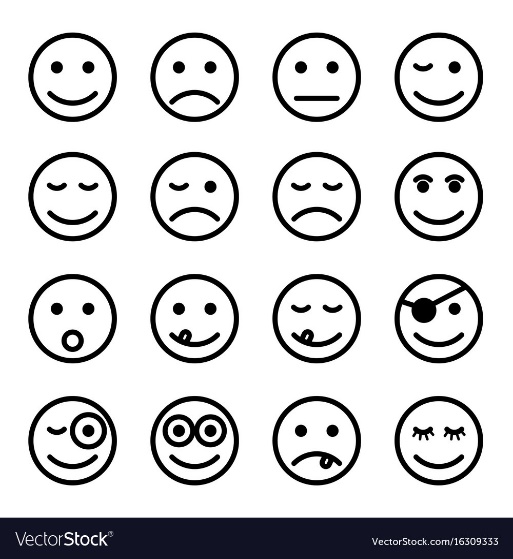            :   What can you taste?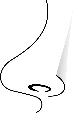            :   What can you smell?5.            :   What can you feel? 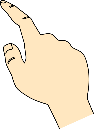 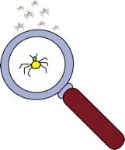 Go the extra mile, what else can you find?News alert:  The Digital Silly Squad Summer Reading Challenge 2020 is launched on Friday 5th June.  For more information go to:  www.sillysquad.org.uk.Our own Silly Squad summer reading challenge begins today!Time to join the Silly Squad!	The Silly Squad is all about having fun, happiness and having a laugh.  Our Silly Squad will share stories with these themes.  Every week we will try and read a new story.  If you find a story that is funny, silly or full of happiness, please email the title to your teacher so that we can share your recommendation with your friends. Now, time for work:Activity 2:Shake your sillies out:Let’s get physical, time for Shake your sillies exercize 1 (2.40 minutes) click on the link below to begin.https://www.youtube.com/watch?v=NtsoBRcV-qEActivity 3:Make your Silly Squad ID card:The Silly Squad is a team of animal friends who have adventures, have fun, read and share funny stories.1.  Choose an animal you would like to be.  2.  Draw your animal face in the picture box on your ID card.  3.  Use crayons to colour it.4.  Use a pen or pencil to write your details on your ID card.         Ask an adult to help you.5.  Carefully use scissors to cut out your ID card.7.  Fold it in half and decorate the front and back cover.  6.  Keep it in a safe place.Activity 4:Sharing a digital story:  Our story this week is:  I need a wee by Sue Hendra and Paul Linnet.  Let me know if you think it is funny.1.   Click on the Youtube link below to hear the story:       https://youtu.be/urm6CDXDpBU2.  Fill in your story record sheet.3.  Do you recommend this story:  Yes / No4.  If you share a story or read a book at home, add it to        your reading record.  If you think it is really funny, let      your teacher know.5.  Your challenge is to see how many stories you can share      or read over the next seven weeks.Have fun.Silly Squad ID  Name:  _______________Age:  ___________Animal:  _________Silly Squad ID  Name:  _______________Age:  ___________Animal:  _________My Silly Squad reading record 2020My Silly Squad reading record 2020My Silly Squad reading record 2020My Silly Squad reading record 2020My Silly Squad reading record 2020My Silly Squad reading record 2020My Silly Squad reading record 2020My Silly Squad reading record 2020DateDateTitleTitleAuthor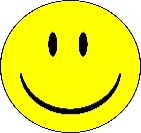 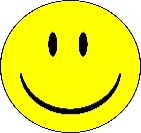 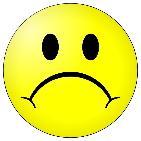 Week 1Week 1I need a weeI need a weeSue Hendra and Paul Linnet